BRIGITTE DAVILA8 Colonial Way #7,  San Francisco, CA 94112 • 415-531-9743 • davila@sfsu.edu 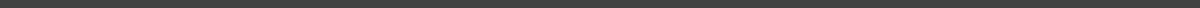 SKILLSExcellent analytical and communication skills, including the ability to navigate the political and policy development process on focused legislative outcomesDeep understanding of the overall goals, objectives, and trends for public higher education.Ability to draft legislative language and prepare effective advocacy documents (e.g., testimony, newsletters, reports), to effectively communicate, influence, and negotiate with policymakers.Experience providing strategic counsel and recommending thoroughly researched legislative positions and policy relating to the CSU.Ability to work collaboratively and sustain strong relationships working with individuals or teams Developed and nurtured relationships with federal and state legislators through higher education advocacy and the National Association of Latino Elected Officials.  RELEVANT EXPERIENCECity College San Francisco, San Francisco, CA 94112 — Member, Board of TrusteesJanuary 2014 - PRESENTElected in Citywide election in 2014, and re-elected in 2018Responsible for developing and implementing policy in accordance with City College’s mission and goals, including State, Federal Education Code, and accrediting commission requirements.Past President of the CCSF Board and current member of the facilities committee and Balba Reservoir Citizen Advisory CommitteeWorked with local stakeholders and community to pass Prop W: Free City and 2020 Facilities BondMember of statewide Community College League of California Board of Trustees since 2019San Francisco State University, San Francisco, CA 94132 — Program Director, College of Ethnic Studies Community Service Learning and Latina/o Studies InstructorJanuary 1994 - PRESENTCreated, developed and managed the first department-based Community Service Learning Program at SFSU; working with students and community-based organizations serving the Bay Area Latino communityTaught courses on Latinos, Constitutional Ideals, and Government; Latinos & Public Policy; Critical Thinking: Analyzing the Rhetoric of Latinx Discourse in the 21st Century; Cyberaza: Digital Mobilization Tools for the 21st Century; and, Multidisciplinary Graduate Writing Assessment Requirement.Member of Academic Senate for three termsMember of SFSU Education Budget Advisory Committee (EBAC) for 3 yearsCalifornia Faculty Association SFSU Executive Board and Statewide PACImplementation of cutting-edge digital pedagogy Numerous awards for Teaching EffectivenessEDUCATIONBerkeley Law, at U.C. Berkeley, CA — Juris DoctorCertificate in U.S./Mexican Law Summer Program in Mexico City The University of California, Berkeley, CA — Bachelor of ArtsMajor: Rhetoric, Minor: Chicano Studies.AWARDS2016 San Francisco Board of Supervisors Certificate of Honor2000, 2008, 2012 Academic Technology Teaching Effectiveness Award and Certificate2008, 2012 Center for Equity & Excellence in Teaching and Learning Award